The Royal Liberty School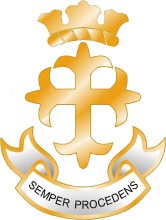 Job Profile___________________________________________________________________Job Title:		TeacherPay Scale:		Main ScaleSchool:		Royal LibertyResponsible to: 	Subject Leader / Curriculum LeaderJob PurposeA teacher is responsible for ensuring that the students he/she teaches are able to learn effectively and to make progress.Key AccountabilitiesThe preparation of lessons in accordance with the school’s agreed policies and procedures.Planning of lessons and teaching resources that enable students to learn and make progress.The Assessment of students learning recognising its place in developing students learning.Using assessment to inform teaching and learning.  Following the school policies on assessment and marking.Setting and marking of homework, extended learning tasks and class work.  Working in accordance with the homework policy.The provision of an effective learning environment through proper use of resources and effective management of student behaviour.  Being a reflective practitioner, keeping up to date, through reading and INSET, with educational thinking.Contributing to the development of a subject area through attending meetings and being involved in Faculty review and planning.Being a positive role model for students, encouraging them to behave in accordance with the school code of conduct.  Using the Behaviour Management Policy and Working Together Code of Conduct.Developing positive relationships with parents through the formal reporting system, parents’ evenings and when in communication with parents.Promoting positive attitudes in students when undertaking the role of form tutor, using the tutor period effectively.Ensuring that school equipment is used safely and take measures to ensure the security of equipment after use.To take an active role in School Performance Management system to review own progress and set targets for future development.To undertake the responsibilities of a tutor as part of the Vertical Tutoring systemOther Professional ResponsibilitiesTo take appropriate action to identify and minimise any risks to health, safety and security in the immediate working environment.To work in accordance with the values of the school particularly with regard to promoting positive attitudes towards tolerance and respect for other people.To work in accordance with school policies and procedures as identified in the staff handbook and school policy folder.Signed: ..........................................................................	Date: ...................................Signed: ..........................................................................	Date: ...................................	(Head Teacher)Royal Liberty School is committed to safeguarding and promoting the welfare of children and young people.  All adults who work at the school must share this commitment to young people.